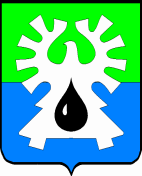 МУНИЦИПАЛЬНОЕ ОБРАЗОВАНИЕ ГОРОД УРАЙ			  Ханты-Мансийский автономный округ-ЮграАдминистрация ГОРОДА УРАЙ628285, микрорайон 2, дом 60,  г.Урай,                                                                           тел. 2-23-28,2-06-97 Ханты-Мансийский автономный округ-Югра,                                                              факс(34676) 2-23-44                                                          Тюменская область                                                                                                          E-mail:adm@uray.ruПояснительная записка к проекту постановления администрации города Урай «О внесении изменений в муниципальную программу муниципального образования городской округ город Урай «Информационное общество - Урай» на 2019-2030 годы»Внести изменения в муниципальную программу «Информационное общество – Урай» на 2019-2030 годы» в соответствии с постановлением администрации города Урай от 26.04.2017 №1085 «О муниципальных программах муниципального образования городского округа город Урай» (в редакции от 24.10.2018 №2768).В рамках национального проекта «Цифровая экономика Российской Федерации» разработан портфель проектов «Цифровая экономика Югры». Муниципальное образование город Урай участвует в реализации мероприятий данного портфеля. Первый заместитель главы города УрайВ.В. Гамузов